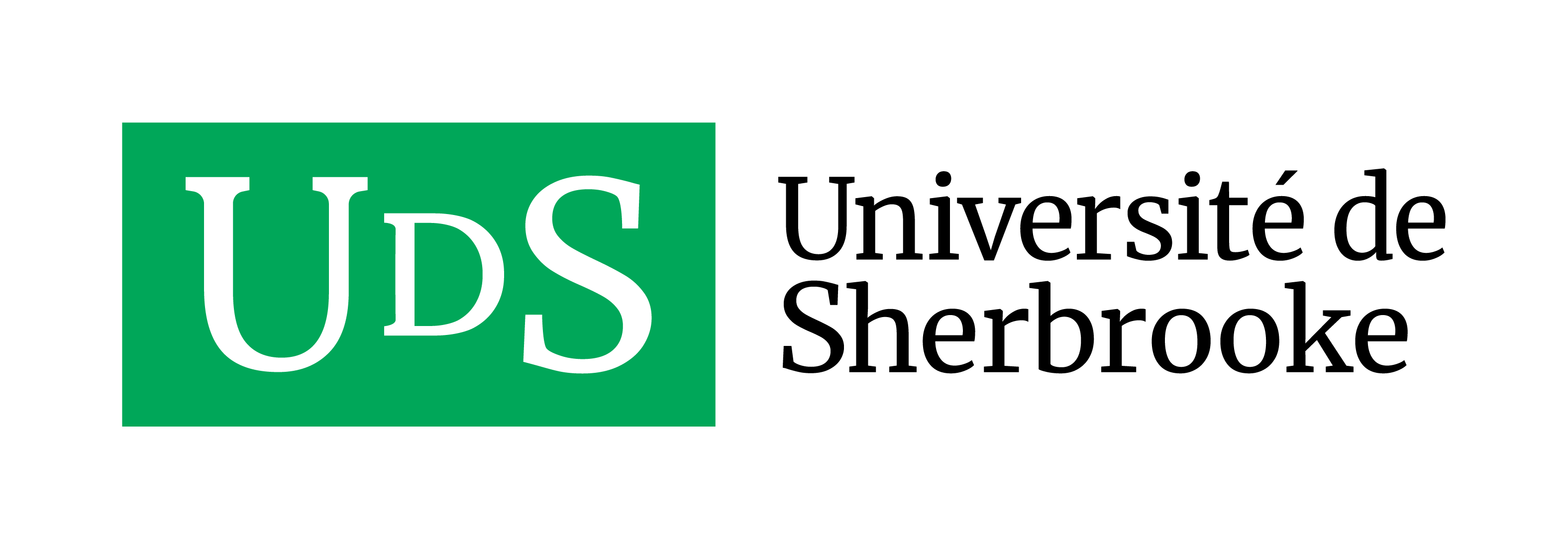 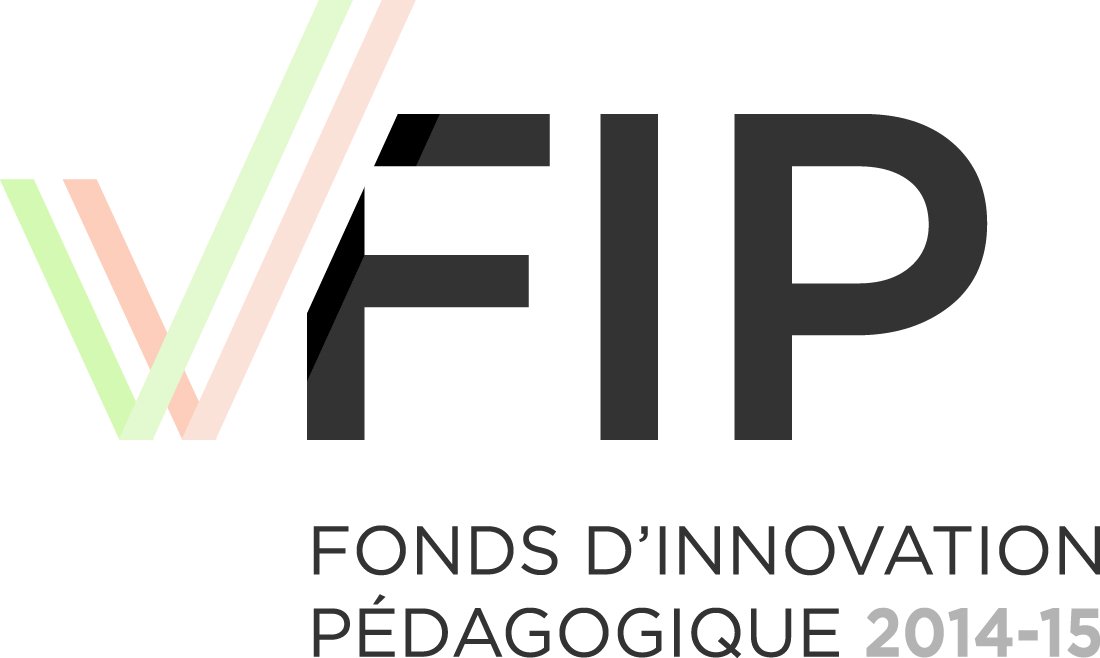 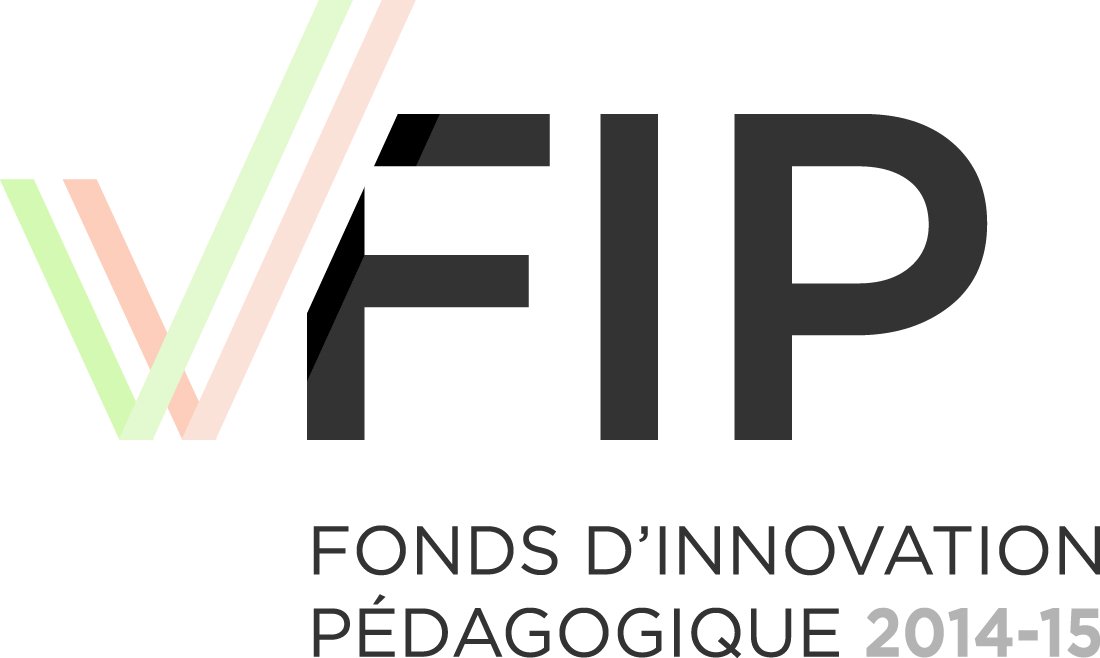 Plan d’action et budget Plan d’action et budget Plan d’action et budget Plan d’action et budget Critères à respecterRéalisme de l’échéancierRéalisme du budgetExplications claires de l’utilisation des fonds en fonction des dimensions qui composent le projetCritères à respecterRéalisme de l’échéancierRéalisme du budgetExplications claires de l’utilisation des fonds en fonction des dimensions qui composent le projetCritères à respecterRéalisme de l’échéancierRéalisme du budgetExplications claires de l’utilisation des fonds en fonction des dimensions qui composent le projetCritères à respecterRéalisme de l’échéancierRéalisme du budgetExplications claires de l’utilisation des fonds en fonction des dimensions qui composent le projetLe Service de soutien à la formation peut vous accompagner pour la préparation du plan d’action et la planification des ressources nécessaires et du budget.Le Vice-rectorat aux études se réserve la possibilité de revoir le budget.Le Service de soutien à la formation peut vous accompagner pour la préparation du plan d’action et la planification des ressources nécessaires et du budget.Le Vice-rectorat aux études se réserve la possibilité de revoir le budget.Le Service de soutien à la formation peut vous accompagner pour la préparation du plan d’action et la planification des ressources nécessaires et du budget.Le Vice-rectorat aux études se réserve la possibilité de revoir le budget.Le Service de soutien à la formation peut vous accompagner pour la préparation du plan d’action et la planification des ressources nécessaires et du budget.Le Vice-rectorat aux études se réserve la possibilité de revoir le budget.Grandes étapesSous-étapesÉchéancier Doit être suffisamment précis pour permettre d’évaluer le réalisme du projetBudgetAu besoin, référez-vous au Guide pour la présentation des projets - Concours 2024-2025 Montant demandé : Montant demandé : Montant demandé : Autres sources de financement : Autres sources de financement : Autres sources de financement : Description des rôles et tâches des personnes impliquées dans le projet (responsable, membres de l’équipe et autres personnes embauchées) :Description des rôles et tâches des personnes impliquées dans le projet (responsable, membres de l’équipe et autres personnes embauchées) :Description des rôles et tâches des personnes impliquées dans le projet (responsable, membres de l’équipe et autres personnes embauchées) :Description des rôles et tâches des personnes impliquées dans le projet (responsable, membres de l’équipe et autres personnes embauchées) :Justification du budgetJustification du budgetJustification du budgetJustification du budget